МУНИЦИПАЛЬНОЕ БЮДЖЕТНОЕ ОБЩЕОБРАЗОВАТЕЛЬНОЕ УЧРЕЖДЕНИЕ«Гимназия №5» г. БРЯНСКАНазвание творческой работы  «Тетрадь-целительница»АвторБелякова Арина Витальевна,Руководитель Легоцкая Вера Сергеевна, учитель русского языка и литературы МБОУ «Гимназия №5» г.Брянска,Тетрадь-целительницаВ далеком 1930 году на свет появилась маленькая девочка с любознательными глазами – Таня. Семья ее не жила в достатке: отца раскулачили, но средства на жизнь зарабатывать удавалось. Особенно нравилось Тане наблюдать за  бабушкой, которая славилась на всю губернию умением врачевать при помощи лекарственных трав. Всюду девочка ходила за бабушкой и записывала за ней рецепты в свою тетрадь – неумело и коряво, ведь чистописанием тогда владели плохо, но рисунки трав и различные схемы делали рецепты   понятными и даже волшебными. К сожалению, детство Тани кончилось быстро: 1941 год разразился громом по всей стране. Отец отправился на фронт, бабушка скончалась в первые месяцы войны. Остались лишь мать, Таня и четыре ее младшие сестры.Со стремительной скоростью фашисты двигались по территории нашей Родины, в деревне Тани они не были, но   две безжалостные бомбежки разрушили почти все дома, многие жители погибли под обвалами. Смерть обошла семью Тани стороной, но мама и сестры  были вынуждены покинуть малую родину. Начался самый страшный, самый опасный и тревожный период в жизни крохотной одиннадцатилетней Тани. Они скитались по лесам, чужим деревням, иногда находили ночлег в церквушке или в избе добрых людей, что пустили их отдохнуть. Но это не длилось долго: немцы словно шли по следам несчастных беглянок, и деревня за деревней, дом за домом разрушались, сгорали, бесстыдно разворовывались. Тяжелее всего было матери: она чувствовала ответственность за  жизнь пятерых маленьких детей, и ей некому помочь. По крайней мере, так думала она.Уже наступала осень, а семья продолжала скитаться. Произошло то, чего мать опасалась больше всего: самая младшая, Софья, заболела. Ее лихорадило, бросало то в жар, то в холод, кашель не давал ей нормально дышать. Мать продолжала плакать и молиться, ведь ни лекарств, ни больницы они сейчас найти не могли. Не растерялась лишь Таня. Ее тетрадь – вот их спасение! Рецепты бабушки, в которых написано все про все! Таня вспомнила каждое бабушкино слово, каждое движение ее морщинистой руки, что перемалывала и смешивала травы. Девочке повезло найти нужные травы – это не было проблемой в начале осени. Спустя пару дней Софья дышала полной грудью. А мать ощутила поддержку и опору, поняла, что она не одна. Тяжелый груз ответственности за жизни детей не только на ее плечах – Тяня ей поможет, не откажет.Все дети под руководством Тани собирали цветы, нужные листья, травинки. Зиму семья смогла пережить только благодаря этому – в середине декабря, находясь в заброшенном поселке, простудилась мать. И, не выздоровей она, дети бы не выжили. Но  тетрадь Тани, уже ставшая  священной реликвией для семьи, уберегла их. К весне 1942 года семья добралась до территории города Дятьково  – к тому времени брянские партизаны отвержено боролись с фашистами и освободили Дятьково. Мать с пятью уцелевшими детьми нашла убежище среди добрых, отзывчивых брянцев.К сожалению, через несколько месяцев после окончания войны Таня, будучи пятнадцатилетней девушкой, скончалась. Никто уже не помнит точной причины, но ее поразила инфекция. Девушка была увлечена спасением жизни других, помогала в лечебницах в последние годы войны, используя все те же бабушкины рецепты, и совершенно забыла про себя. Волшебную тетрадь отдали Софье, а она впоследствии передала ее своей дочери – Тамаре.***Это история моей семьи. Елизаренко Татьяну Степановну, главную героиню моего рассказа, мне при жизни застать не удалось, но ее младшая сестра, моя прабабушка–Петракова Тамара Степановна – являлась моим близким другом, когда я была маленькой.  Именно она поведала мне эту историю, когда мы во время уборки дома нечаянно наткнулись на потрепанную картонную коробку, где и лежала та тетрадь. Листы ее давно уже пожелтели, местами порвались, но все еще можно разглядеть рисунки, буквы, а где-то и фразы, неаккуратно выведенные синими чернилами. Сейчас уже никто из нашей семьи не в силах разобрать написанное, многие названия растений нам вовсе непонятны, так как раньше в деревнях их называли, кому как захочется. Но эта тетрадь хранит память, память предков, о которых забывать нельзя. Эти листы бумаги – настоящая реликвия нашей семьи, самая большая драгоценность, напоминающая нам о подвиге маленькой девочки Тани, о том, что каждый из нас в силах помочь и спасти.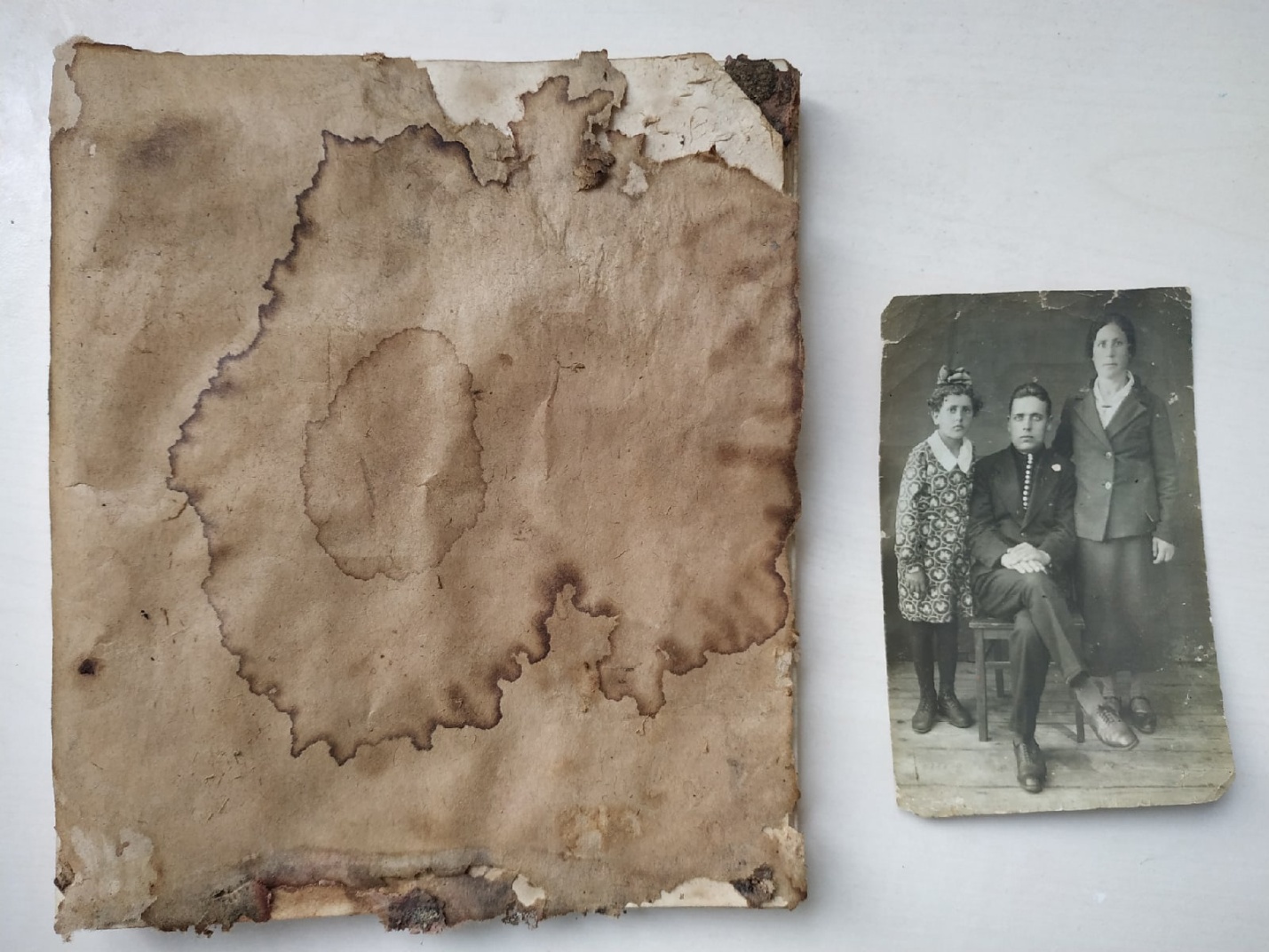 Память о тетради свято хранят в нашей семье. На фото Петракова Тамара Степановна, моя прабабушка, передавшая тетрадь мне, ее родители, Степан Николаевич и Нина Васильевна. Фото 1940 г.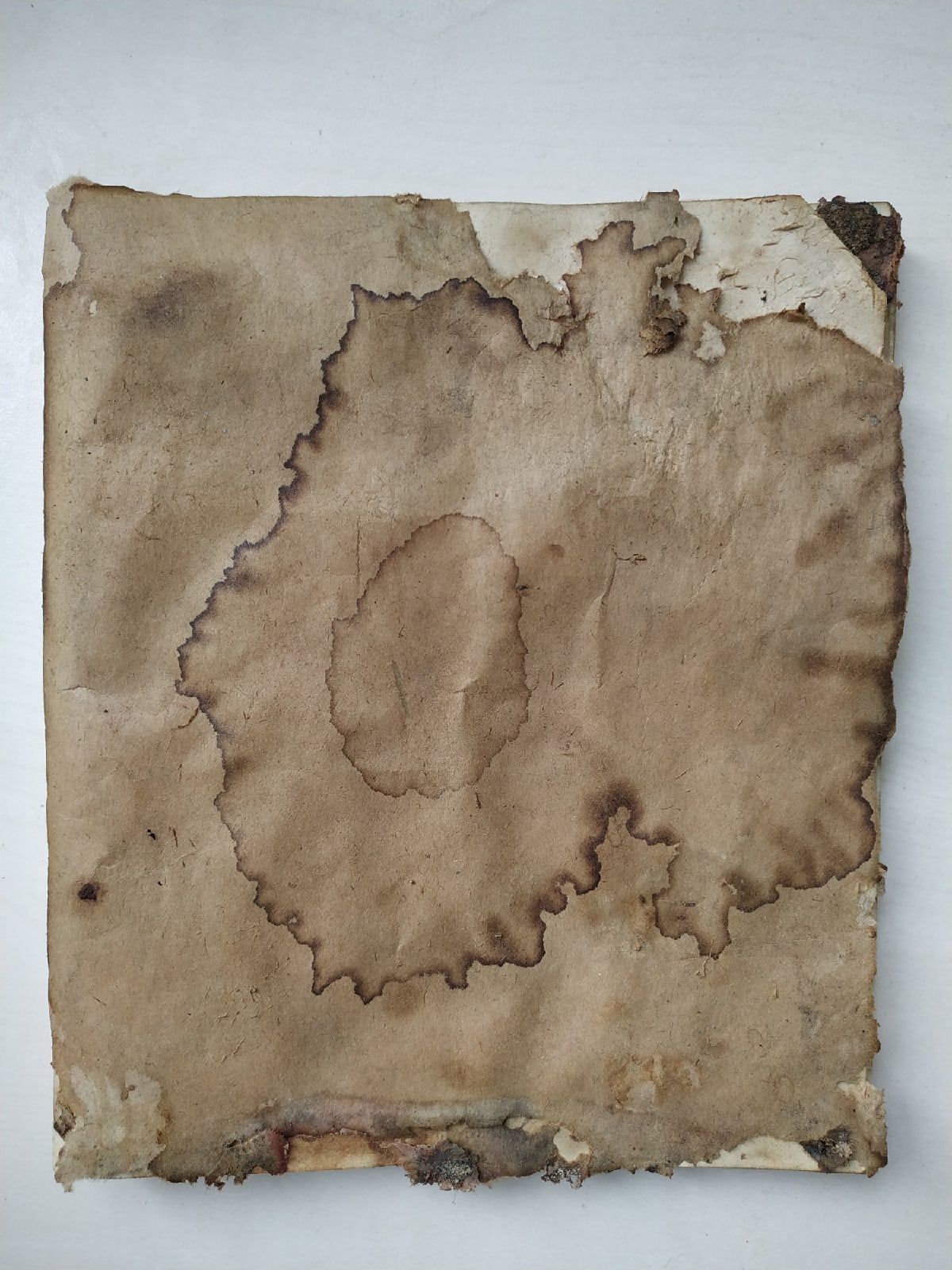 Так выглядит наша тетрадь сегодня. Тетрадь, которой дорожит не одно поколение нашей семьи.